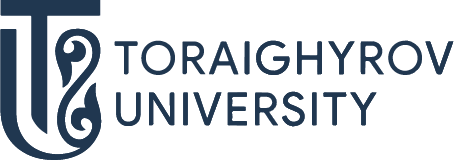 ОТКРОЙ МИР ОБРАЗОВАТЕЛЬНЫХ ПРОГРАММ!В094САНИТАРНО-ПРОФИЛАКТИЧЕСКИЕ МЕРОПРИЯТИЯ6В11201 «Безопасность жизнедеятельности и защита окружающей среды»ТРАЕКТОРИЯ«Безопасность жизнедеятельности и защита окружающей среды»ПЕРСПЕКТИВЫ ТРУДОУСТРОЙСТВАГДЕ ТЫ МОЖЕШЬ РАБОТАТЬ:Промышленных предприятиях всех отраслей экономикиПроектных природоохранных организацияхДепартаменте по ЧС, департаменте экологии, департаменте санитарно-эпидемиологического контроляУправлении недропользования, окружающей среды и водных ресурсов, управлении трудаПожарных частыхКЕМ ТЫ МОЖЕШЬ РАБОТАТЬ:Специалистами и инспекторами по Технике безопасности и охране труда, промышленной безопасностиГосударственными служащими в органах по ЧС, пожарной безопасности, охране труда, охране окружающей средыЭкологами – проектировщиками в природоохранных проектных организацияхЭкологами – лаборантами, специалистами по экологическому мониторингуЭкологами на предприятиях всех отраслей экономикиПоступай правильно – поступай в ToU